Сессия №6                         Решение № 86              19 февраля 2020 годаО внесении изменений в решение Собрания депутатов муниципального образования «Звениговский муниципальный район» от 18.02.2016 № 133 «Положение О «Порядке сообщения лицами, замещающими отдельные должности муниципальной службы, назначение на которые и освобождение от которых осуществляется Главой муниципального образования «Звениговский муниципальный район» - Председателем Собрания депутатов, о возникновении личной заинтересованности при исполнении должностных обязанностей, которая приводит или может привести к конфликту интересов»В соответствии с частью 1 статьи 2 Устава Звениговского муниципального района Республики Марий Эл, Собрание депутатов Р Е Ш И Л О:1. Абзац 3 пункта 2 решения Собрания депутатов муниципального образования «Звениговский муниципальный район» от 18.02.2016 № 133  «Положение О «Порядке сообщения лицами, замещающими отдельные должности муниципальной службы, назначение на которые и освобождение от которых осуществляется Главой муниципального образования «Звениговский муниципальный район» - Председателем Собрания депутатов, о возникновении личной заинтересованности при исполнении должностных обязанностей, которая приводит или может привести к конфликту интересов» признать утратившим силу. 2. Контроль за исполнением настоящего решения возложить на Председателя Собрания депутатов Звениговского муниципального района.3. Настоящее решение вступает в силу после официального опубликования в газете «Звениговская неделя» и подлежит размещению на сайте Звениговского муниципального района в информационно-телекоммуникационной сети «Интернет».Председатель Собрания депутатовЗвениговского муниципального района                                         Н.В. Лабутина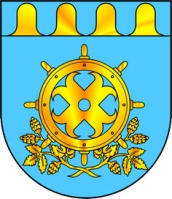 ЗВЕНИГОВО МУНИЦИПАЛ РАЙОНЫН  ДЕПУТАТ – ВЛАКЫН ПОГЫНЫН  ШЫМШЕ СОЗЫВШЕСОБРАНИЕ ДЕПУТАТОВ ЗВЕНИГОВСКОГО МУНИЦИПАЛЬНОГО РАЙОНАСЕДЬМОГО СОЗЫВА